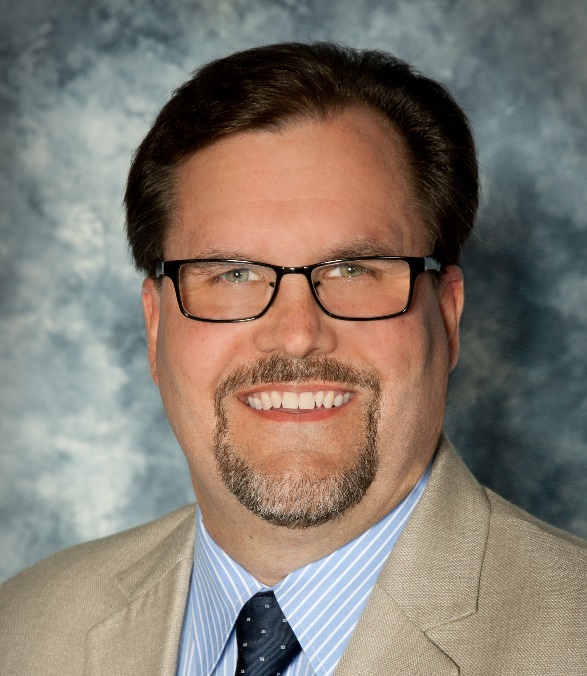 Thomas M (Tom) Howell, PT, MPT, is the Payment Specialist for APTA-PA and Chair of the APTA-PA Payment Committee. Tom is from Philadelphia and graduated from Hahnemann (Drexel) but then spent 25 years out West returning to PA in 2017. He has been an APTA member since 1988 and held the position of Payment Specialist with the Idaho Physical Therapy Association. Tom is past President of the IPTA and served as the IPTA Federal Affairs Liaison. He is a member of the APTA HPA the Catalyst section and a former member of the HPA Bylaws committee. He was a private practice owner for 12 years out West and currently works as a contract PT in outpatient and home health. 